от  07 февраля  2017 г. № 01с. Беляши                                                     ПОСТАНОВЛЕНИЕОб отмене Постановления от 24.02.2016 года №09«По продаже земельных участков,государственная собственность, на которые неразграничена, на территории Джазаторского сельского поселениясобственникам объектов недвижимости»        Во исполнение протеста прокурора  от 31.01.2017 года №07-03-2017 «На постановление главы администрации МО «Джазаторское сельское поселение» от 24.02.2016 г. №09 «По продаже земельных участков, государственная собственность, на которые не разграничена, на территории Джазаторского сельского поселениясобственникам объектов недвижимости»    Администрация муниципального образования «Джазаторское сельское поселение»ПОСТАНОВЛЯЕТ:Отменить Постановление главы администрации МО «Джазаторское сельское поселение» от 24.02.2016 г. №09 «По продаже земельных участков, государственная собственность, на которые не разграничена, на территории Джазаторского сельского поселения собственникам объектов недвижимости»Опубликовать настоящее постановление на сайте сельской администрации.И.о. главы сельской  администрацииДжазаторского сельского поселения:                                             А.У. Зургамбаевот  07 февраля  2017 г. № 02с. Беляши                                                     ПОСТАНОВЛЕНИЕОб отмене Постановления от 24.02.2016 года №06«По предоставлению земельных участковв аренду из земель сельскохозяйственного назначения,государственная собственность на которые не разграничена»        Во исполнение протеста прокурора  от 31.01.2017 года №07-03-2017 «На постановление главы администрации МО «Джазаторское сельское поселение» от 24.02.2016 г. №06 «По предоставлению земельных участков в аренду из земель сельскохозяйственного назначения, государственная собственность на которые не разграничена»    Администрация муниципального образования «Джазаторское сельское поселение»ПОСТАНОВЛЯЕТ:Отменить Постановление главы администрации МО «Джазаторское сельское поселение» от 24.02.2016 г. №06 «По предоставлению земельных участков в аренду из земель сельскохозяйственного назначения, государственная собственность на которые не разграничена»Опубликовать настоящее постановление на сайте сельской администрации.И.о. главы сельской  администрацииДжазаторского сельского поселения:                                             А.У. ЗургамбаевРЕСПУБЛИКА АЛТАЙ      АДМИНИСТРАЦИЯМУНИЦИПАЛЬНОГО ОБРАЗОВАНИЯ   ДЖАЗАТОРСКОЕ СЕЛЬСКОЕПОСЕЛЕНИЕ649772 с. Беляшиул. Центральная 7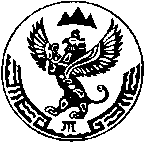 АЛТАЙ  РЕСПУБЛИКА МУНИЦИПАЛТÖЗÖЛМÖ ДЖАЗАТОРДЫНJУРТJЕЕЗЕЗИ НИНАДМИНИСТРАЦИЯЗЫ649772 Беляши j.Центральный ором, 7РЕСПУБЛИКА АЛТАЙ      АДМИНИСТРАЦИЯМУНИЦИПАЛЬНОГО ОБРАЗОВАНИЯ   ДЖАЗАТОРСКОЕ СЕЛЬСКОЕПОСЕЛЕНИЕ649772 с. Беляшиул. Центральная 7АЛТАЙ  РЕСПУБЛИКА МУНИЦИПАЛТÖЗÖЛМÖ ДЖАЗАТОРДЫНJУРТJЕЕЗЕЗИ НИНАДМИНИСТРАЦИЯЗЫ649772 Беляши j.Центральный ором, 7